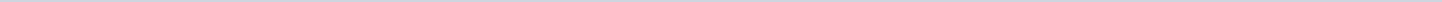 Geen documenten gevonden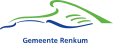 Gemeente RenkumAangemaakt op:Gemeente Renkum28-03-2024 23:37Jaarverslagen0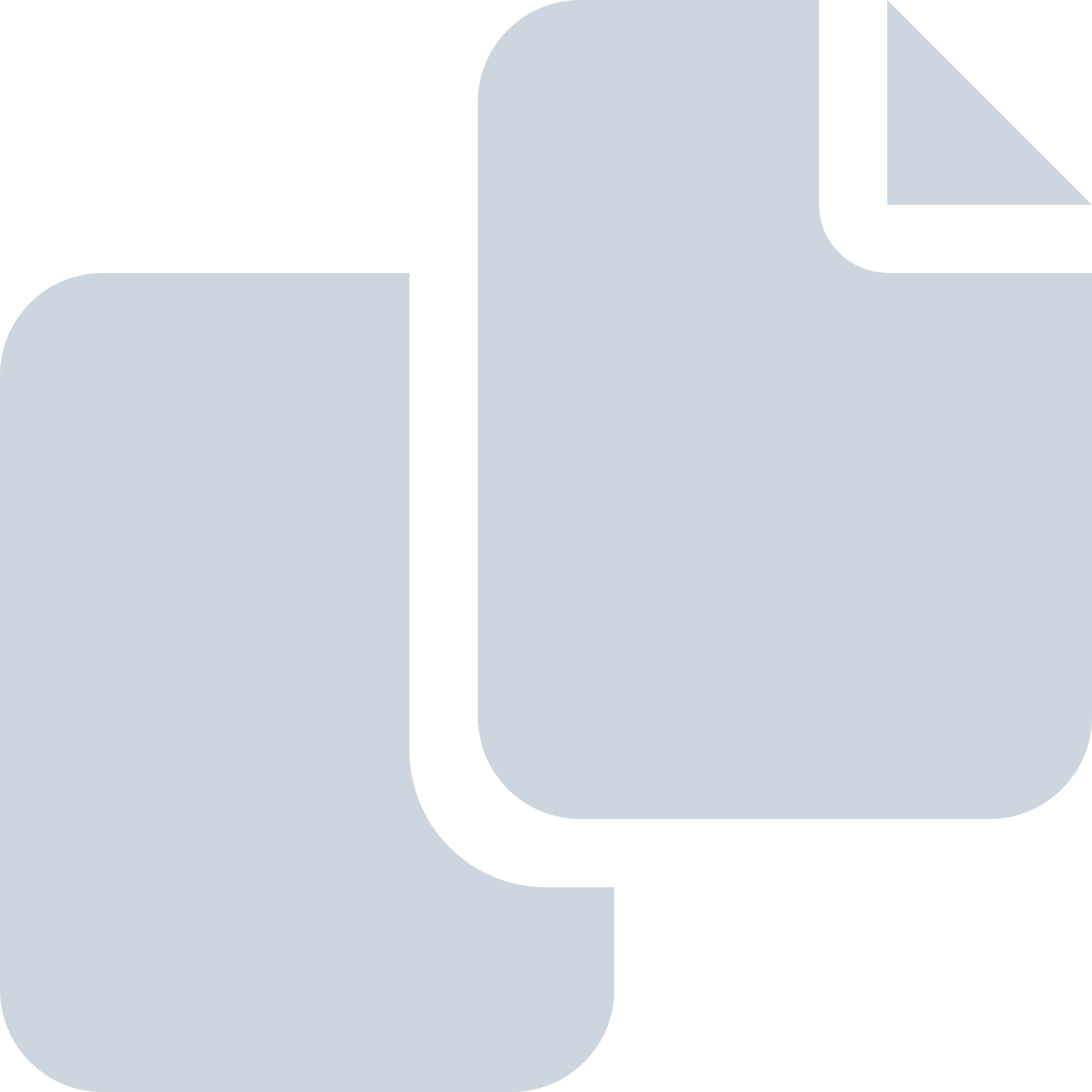 Periode: februari 2018